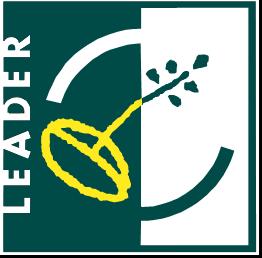 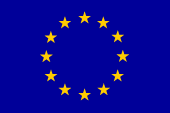 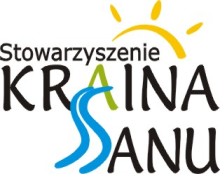 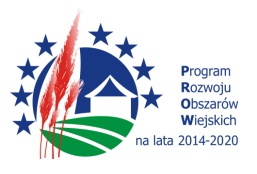 Europejski Fundusz Rolny na rzecz Rozwoju Obszarów Wiejskich, Europa inwestująca 
w obszary wiejskie” w ramach działania 19 Wsparcie dla Rozwoju Lokalnego w ramach inicjatywy LeaderKARTA PROPOZYCJI PROJEKTU*      W poniższej KARCIE prosimy przedstawić jakie projekty, państwa zdaniem, mogłyby być realizowane uzyskując wsparcie finansowe z funduszy unijnych za pośrednictwem oraz przy pomocy naszej LGD. Propozycje mogą dotyczyć zarówno działań podejmowanych przez osoby fizyczne, przedsiębiorców, rolników, ale też organizacje pozarządowe lub gminy. Prosimy o zgłaszanie pomysłów dotyczących zadań inwestycyjnych, wydarzeń kulturalnych, edukacyjnych, sportowych i rekreacyjnych oraz zadań wspierających rozwój przedsiębiorczości i rolnictwa.  * Złożenie Karty Propozycji Projektu ma jedynie charakter informacyjny , w żadnej mierze nie stanowi zgłoszenia projektu do realizacji i nie jest podstawą do ubieganie się o dofinansowanie dla zadania** Wypełnienie pola nie jest obowiązkowe Dziękujemy!                                         Stowarzyszenie „Kraina Sanu” –Lokalna Grupa Działania     Nazwa/temat proponowanego zadania Opis proponowanego zadania Opis proponowanego zadania Opis proponowanego zadania Opis proponowanego zadania Co i gdzie ma być zrealizowane?Co chcemy osiągnąć dzięki 
realizacji zadania?Jakie będą korzyści dla naszego regionu?Kto ma być głównym 
realizatorem ?Z kim można współ-pracować przy realizacji ?Szacunkowe koszty 
realizacji.Szacunkowy czas trwania realizacjiDane osoby zgłaszającej/podmiotu zgłaszającego propozycję projekt (Imię, nazwisko/nazwa adres, telefon, e-mail)**Dane osoby zgłaszającej/podmiotu zgłaszającego propozycję projekt (Imię, nazwisko/nazwa adres, telefon, e-mail)**